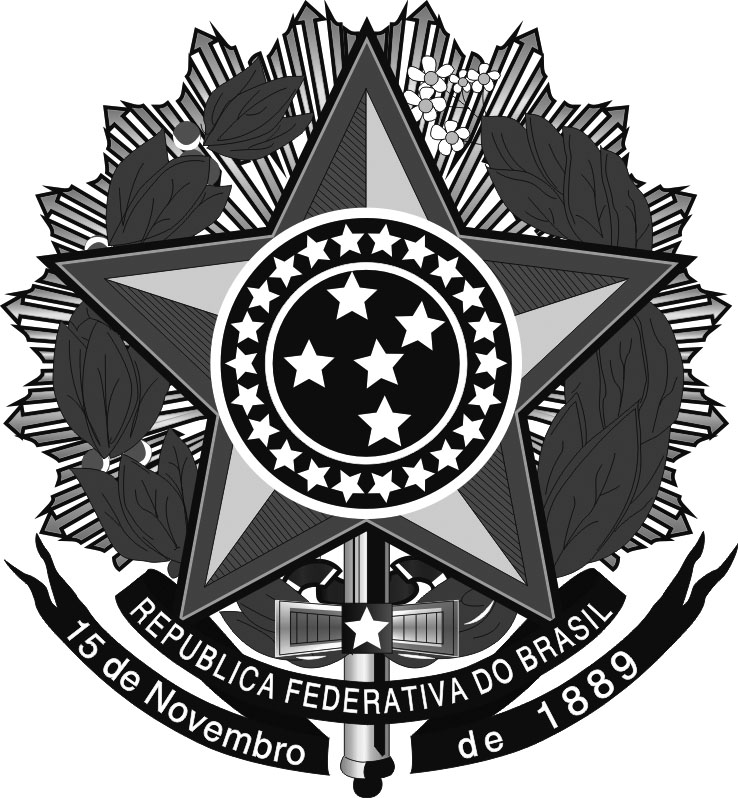 Ministério da EducaçãoSecretaria de Educação Profissional e TecnológicaInstituto Federal de Educação, Ciência e Tecnologia do Rio Grande do SulCâmpus Porto Alegre                                           ANEXO II edital -72/2015RELAÇÃO DE DOCUMENTOS PARA ESTUDANTES INGRESSANTESPOR RESERVA DE VAGASA documentação deverá ser entregue Rua Coronel Vicente, 281,  salas 919 9º andar  Centro Histórico – Porto Alegre – RS, de segunda a sexta-feira, das 11h00min às 18h 00min, no ato da inscrição na seleção para os benefícios 2015/2. Não serão aceitas inscrições caso toda a documentação solicitada não seja apresentada e também não serão aceitas entregas posteriores de documentação complementar.Poderão ser solicitadas novas documentações comprobatórias, caso a equipe doNúcleo de Acompanhamento Acadêmico avalie ser necessário.DOCUMENTOS:a) Ficha de Inscrição (Anexo III desse edital);b) Formulário Sociodemográfico (Anexo IV desse edital);c) Carta de Apresentação, que poderá ser de próprio punho, com relato sobre a história de vida e situação familiar;d) 01 (uma) Foto 3X4;e) Cópia simples (não precisa ser autenticada em cartório) do Cadastro de Pessoa Física- CPF – do estudante.f) Cópia do Cartão Bancário com o nº de Conta Corrente individual no nome do aluno(não serão aceitas contas poupança ou salário);g) Comprovantes de residência da família e do estudante. Caso o comprovante deresidência do candidato esteja em nome de outra pessoa, que não sejam os pais, apresentar além do documento acima descrito, declaração de que o candidato reside no endereço e cópia do documento de identidade do declarante.ATENÇÃOTodos os documentos deverão ser apresentados na versão original e fotocópia para conferência no momento da entrega. As fotocópias não serão devolvidas aos candidatos.Maiores informações podem ser obtidas no pelo telefone (51)3930-6013 ou pessoalmente na Rua Coronel Vicente, 281,  salas 919 9º andar  Centro Histórico – Porto Alegre – RS, de segunda a sexta-feira, das 11h00min às 18h 00min.Instituto Federal de Educação, Ciência e Tecnologia – Câmpus Porto AlegreRua Cel. Vicente, nº 281, Centro Histórico – Porto Alegre/RSCEP 90030-040 – www.poa.ifrs.edu.br